URBROJ: 238/10-111-731/23U Ivanić-Gradu, dana 11. svibnja 2023. godineNa temelju članka 24. Statuta Naftalana, specijalne bolnice za medicinsku rehabilitaciju, („Glasnik Zagrebačke županije“, broj: 14/19, 23/20 i 43/20), članka 6., 7. i 8. Poslovnika o radu Upravnog vijeća Naftalana, specijalne bolnice za medicinsku rehabilitaciju, Ur. broj: 238/10-111-2377/18 od 18. rujna 2018. godine, te ukazane potrebe  SAZIVAM 24.  SJEDNICU UPRAVNOG VIJEĆA NAFTALANA, SPECIJALNE BOLNICE ZA MEDICINSKU REHABILITACIJU Sjednica UPRAVNOG VIJEĆA Naftalana, specijalne bolnice za medicinsku rehabilitaciju, održati će se elektronskim putem dana 18. svibnja 2023. godine.Za sjednicu predlažem slijedećiDNEVNI REDRazmatranje i usvajanje zapisnika sa 23. sjednice Upravnog vijeća održane dana 27. travnja 2023. godineRazmatranje i usvajanje financijskog izvješća za travanj 2023. godineIzvjestitelj: Goran Maričić, dr.med.Razmatranje i donošenje Statuta Naftalana, specijalne bolnice za medicinsku rehabilitacijuIzvjestitelj: Goran Maričić, dr.med. Razno Predsjednica  Upravnog vijeća:Žaklin Acinger-Rogić, dr.vet.med. DOSTAVITI:Žaklin Acinger-Rogić, dr.vet.med., predsjednica Upravnog vijeća, zaklin.petpet@gmail.comZlatko Herček, član, zlatko.hercek1@gmail.com, Darko Bistrički, član, darko.bistricki52@gmail.com, Stjepan Klak, član, stjepan.klak.hss@gmail.com, Jasminka Hlupić, dr.med., članica, jasminka.hlupic@miz.hr,   Melita Bahlen Kramar, dr.med., članica, melita.bk7@gmail.com Dragan Grgić, član, grgic-grgic88@hotmail.com Goran Maričić, dr.med., ravnatelj SB Naftalan,     Milica Birk, dipl.oec., zamjenica ravnatelja,  Tea Vukošić Paher, dipl.iur., pomoćnica ravnatelja za kvalitetu, Petra Sočan Novaković, rukovoditeljica Odjela za računovodstvo i financije,Snježana Brući, mag.med.techn.,pomoćnica ravnatelja za sestrinstvoUpravni odjel za zdravstvo, socijalnu skrb i hrvatske branitelje Zagrebačke županije,Pismohrana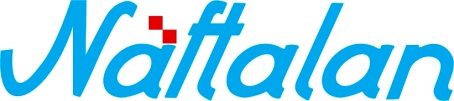 specijalna bolnica za medicinsku rehabilitaciju10310 Ivanić-Grad, Omladinska 23a, HRVATSKA, p.p. 47                      Tel.: ++385 1 2834 555, Fax.: ++385 1 2881 481,                                        www.naftalan.hr, e-mail: naftalan@naftalan.hrMB: 3186342, OIB: 43511228502IBAN: HR7023600001101716186